 T12 Meeting Minutes 6-23-2021Remember: After starting a Webex meeting to mute your audio and disable the video feature. Too many attendee’s with active video can interfere with everyone’s audio quality. Hover over the lower edge of your monitor screen to find the icons. 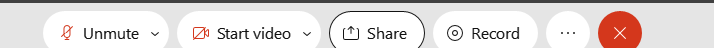 These meetings will be recorded and posted on the WPC siteNew BusinessTickets into production – nothing this weekCreate an ETO participant record is now live. Last training sessions is 7/7, sign-up. Training materials, procedure, FAQ, and videos on WPCWIN0120“Staff Created Participants” report.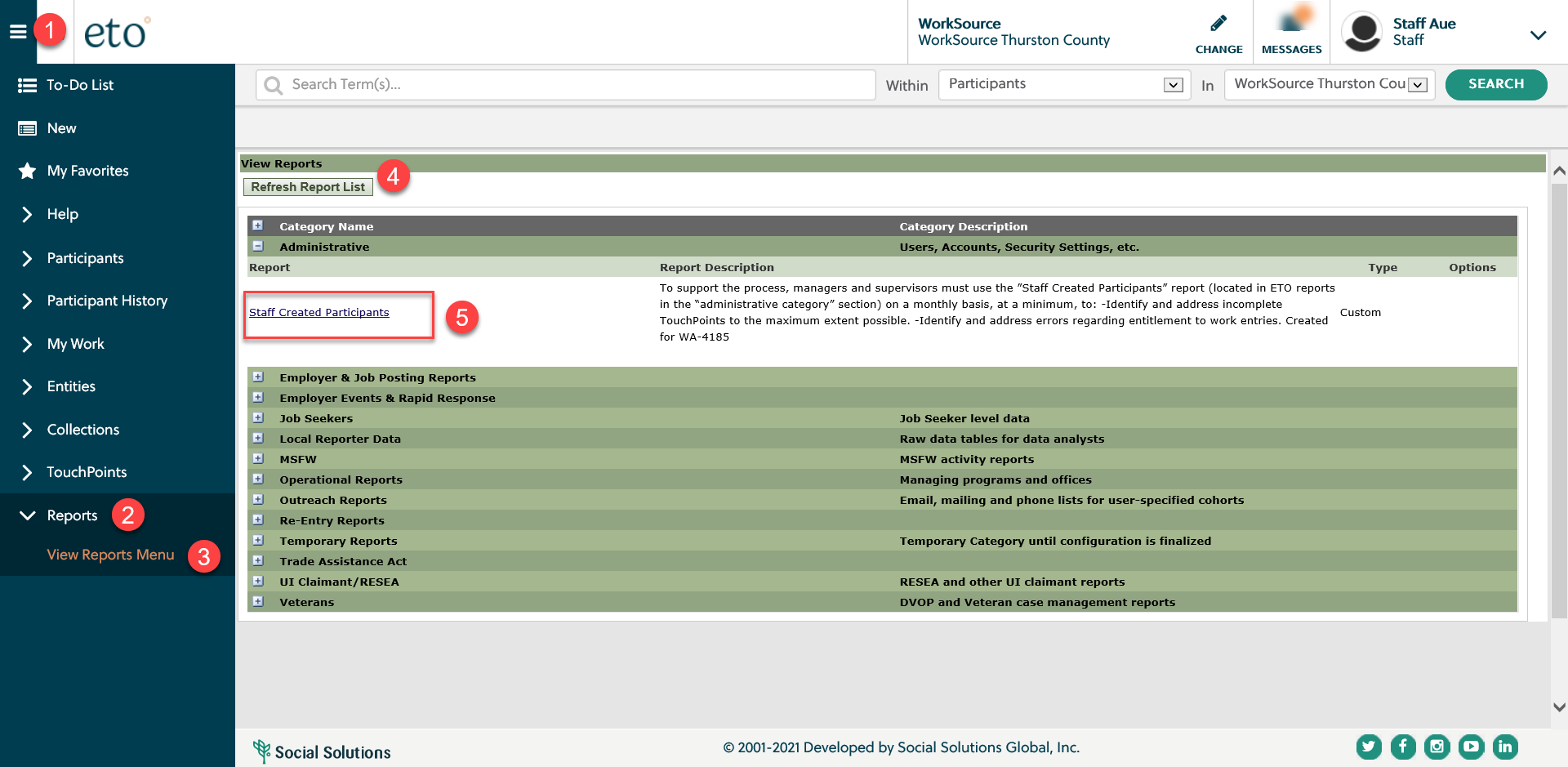 ETO Basic and Refresher Training -  Next training is on 7/20/21  1:30-3:50PMETO Basic training is the 1st Monday 9:30-11:50 and 3rd Tuesday 1:30-3:50 of every month (except holidays). Send email to Lynn Aue to receive more information, training account if needed and be added to the training Webex call.  All ETO/WSWA system users are welcome to attend the training but please do not forward invites as I need to review all attendees and assign training accounts if needed.Training recordings and user guides are posted on the WPC website here https://wpc.wa.gov/tech/ETO-refresher-training Submit a remedy ticket to request additional training opportunities and resourcesProject updatesRESEA TouchPoints Initial/follow-up– projected go live July 2021Training provided by RESEA staffMulti Factor Authentication for WSWA recruiters, not staff using ETO - projected go live 7/7/21Qtrac scheduler training is happening this week. Training materials will be posted soon. Go live is 6/30/21What’s new on WPC –  Reports – Staff Created Participants; NEW--created to monitor staff created participantsOpen discussion – trainingCreate a record training. Training materials on WPC siteReminder: Submit remedy tickets for all work requests here. The WSS team cannot begin work without a service request. Reaching out to us directly can affect the time it takes to resolve your issue. Thanks! UI announcements –Job-search activities list can be found here https://esd.wa.gov/unemployment/job-search-requirements OLYMPIA – During the week of June 6 – June 12, there were 6,892 initial regular unemployment claims (down 22.3 percent from the prior week) and 383,776 total claims for all unemployment benefit categories (down 0.7 percent from the prior week) filed by Washingtonians, according to the Employment Security Department (ESD).Initial regular claims applications are now 76 percent below weekly new claims applications during the same period last year during the pandemic.The 4-week moving average for initial claims remains elevated at 9,378 (as compared to the 4-week moving average of initial claims pre-pandemic of 6,071 initial claims) and remains at similar levels of initial claims filed during the Great Recession.Initial claims applications for regular benefits, Pandemic Emergency Unemployment Compensation (PEUC) and continued/ongoing claims for regular benefits all decreased over the week.Initial claims applications for Pandemic Unemployment Assistance (PUA) increased slightly over the week.Decreases in layoffs in Retail Trade, Manufacturing and Administrative and Support Services contributed to the decrease in regular initial claims last week.In the week ending June 12th, ESD paid out over $226 million for 287,334 individual claims. Since the crisis began in March 2020, ESD has paid more than $19 billion in benefits to over a million Washingtonians. CHATCreate a record training, Q&A added to the FAQsATTENDEESNot adding attendance here. If needed Lynn can provide it.